MODELLO DI ISTRUZIONI DI LAVORO PER PROGETTI DI ASSEMBLAGGIO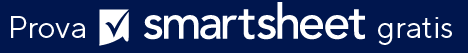 [ TITOLO / DESCRIZIONE DEL PROCESSO ][ TITOLO / DESCRIZIONE DEL PROCESSO ][ TITOLO / DESCRIZIONE DEL PROCESSO ][ TITOLO / DESCRIZIONE DEL PROCESSO ]N. PARTEQ.TÀ RICHIESTADATAREPARTO / UBICAZIONECAPO SQUADRACAPO SQUADRACAPO SQUADRACAPO SQUADRANOME DELLA PARTEVERSIONECREATO DASUPERVISORESUPERVISORESUPERVISORESUPERVISORE0.0.0CONTROLLO DI QUALITÀCONTROLLO DI QUALITÀTAKT TIMETEMPO DI CICLOWORK IN PROGRESS STANDARD   QUALITÀ 
   SICUREZZA 
   WIP STDN. DI FASE DESCRIZIONE DELLA FASECAMPIONAMENTOSTRUMENTONOTETEMPO   QUALITÀ 
   SICUREZZA 
   WIP STD0,000,000,000,000,000,000,000,000,000,00TEMPO TOTALE0,00–– Usa le forme sopra per creare il flusso di lavoro di assemblaggio. –––– Usa le forme sopra per creare il flusso di lavoro di assemblaggio. –––– Usa le forme sopra per creare il flusso di lavoro di assemblaggio. –––– Usa le forme sopra per creare il flusso di lavoro di assemblaggio. ––DICHIARAZIONE DI NON RESPONSABILITÀQualsiasi articolo, modello o informazione sono forniti da Smartsheet sul sito web solo come riferimento. Pur adoperandoci a mantenere le informazioni aggiornate e corrette, non offriamo alcuna garanzia o dichiarazione di alcun tipo, esplicita o implicita, relativamente alla completezza, l’accuratezza, l’affidabilità, l’idoneità o la disponibilità rispetto al sito web o le informazioni, gli articoli, i modelli o della relativa grafica contenuti nel sito. Qualsiasi affidamento si faccia su tali informazioni, è pertanto strettamente a proprio rischio.